										20Na podlagi 19. člena Statuta Mestne občine Nova Gorica (Uradni list RS, št. 13/12, 18/17 in 18/19) ter 262. člena Zakona o urejanju prostora (Uradni list RS št. 199/21 in  18/23 - ZDU-1O), je Mestni svet Mestne občine Nova Gorica na seji dne ___________ sprejel naslednjiS K L E P1.Ugotovi se, da nepremičnine s parc. št. 3132/17, 3132/18 in 3132/19, vse k.o. 2293 Grgar ter s parc.št. 1942/24 in 1942/3, obe k.o. 2304 Nova Gorica, ki imajo status grajenega javnega dobra, ne služijo več namenu, zaradi katerega jim je bil status dodeljen.2.Uprava Mestne občine Nova Gorica izda odločbo o ukinitvi statusa grajenega javnega dobra na nepremičninah, navedenih v 1. točki tega sklepa.  3.Ta sklep velja takoj in se objavi na spletni strani Mestne občine Nova Gorica.Številka:  4783-2/2023Nova Gorica,								        Samo Turel								           ŽUPAN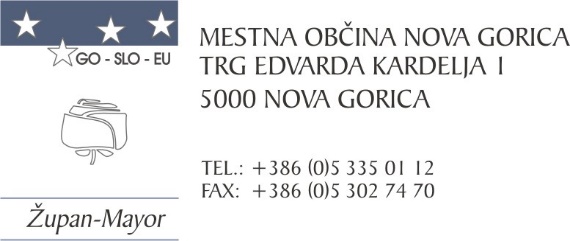 Številka: 4783-2/2023-Nova Gorica, dne 22. marca 2023O B R A Z L O Ž I T E VZakon o urejanju prostora (Uradni list RS, št. 199/21 in 18/23 – ZDU-1O, v nadaljevanju: ZUreP-3) v 262. členu določa, da status grajenega javnega dobra preneha, če je zemljišče, objekt ali njegov del v celoti uničen in ga ni mogoče obnoviti, zaradi česar je onemogočena njegova splošna raba oz. če se uredi zemljišče, zgradi drugi objekt ali njegov del z enakim namenom splošne rabe, zaradi česar se lahko odvzame status na prvotnem javnem dobrem. Za odvzem statusa grajenega javnega dobra se smiselno uporabljajo določbe 260.člena ZUreP-3, in sicer  nepremičnina ta status izgubi z ugotovitveno odločbo, ki jo na podlagi sklepa občinskega sveta po uradni dolžnosti izda občinska uprava. Predlog za ukinitev statusa grajenega javnega dobra poda župan. Nepremičnine s parc. št. 3132/17, 3132/18 in 3132/19, vse k.o. 2293 Grgar, so v zemljiški knjigi vknjižene kot javno dobro. Nepremičnine so v naravi delno pozidane in predstavljajo  traso nekdanje poti, ki se ne uporablja več. Vsaka od treh parcel predstavlja tudi funkcionalno zemljišče k stanovanjski hiši. Zemljišča kot taka nimajo lastnosti javne površine, ravno tako nimajo funkcije prometne povezave v prostoru in ne služijo javnemu interesu, zato ukinitev statusa javnega dobra pri navedenih nepremičninah ne bo poslabšala prometnega stanja na navedenem območju. Dostopna pot na navedenem območju v naselju Grgar poteka po kategorizirani javni poti z oznako JP 785752. Krajevna skupnost Grgar v določenem roku, ki ji ga je pristojni občinski organ postavil v dopisu št. 4783-35/2022-2 z dne 23. 8. 2022, ni odgovorila, za kar se na podlagi 7. člena Odloka o krajevnih skupnostih Mestne občine Nova Gorica (Uradni list RS, št.  52/13) šteje, da je mnenje pozitivno.Priloga 1: Slikovno gradivoNepremičnini s parc.št. 1942/24 in 1942/3, obe k.o. 2304 Nova Gorica, sta v zemljiški knjigi vpisani kot last Mestne občine Nova Gorica, z zaznambo javnega dobra.Obe nepremičnini ležita na območju znotraj obstoječega zidu in ograje ter tako predstavljata funkcionalno zemljišče k objektoma na parc. št. 1104/7 in 1104/4, obe k.o. 2304 Nova Gorica in tako ne služita namenu kot ga za javno dobro določa veljavna zakonodaja. Mestna občina bo skladno z Dogovorom št. 478-99/2008, z dne 22.4.2008, predmetni zemljišči odtujila, pridobila pa bo zemljišča v zasebni lasti, na katerih javna infrastruktura dejansko leži, s parc. št. 1104/11, 1104/12, 1104/13, 1104/21, vse ko 2304 Nova Gorica, po katerih v naravi poteka komunalna infrastruktura in sicer kategorizirana kolesarska pot z oznako  KJ 978431 KJ ob Vojkovi c. – rondo G2 103, podhod pod obstoječim rondojem ter kategorizirana državna cesta G2 103/1486 Kromberk-Rožna Dolina. Krajevna skupnost Nova Gorica je v določenem roku, ki ji ga je pristojni občinski organ postavil v dopisu za podajo mnenja glede odvzema statusa grajenega javnega dobra in nadaljnje prodaje zemljišča, v odgovoru št. 478-2/2022 z dne 14. 10. 2022 odgovorila, da podaja pozitivno mnenje za ukinitev javnega dobra na predmetnih nepremičninah in nadaljnjo prodajo, skladno s 7. členom Odloka o krajevnih skupnostih Mestne občine Nova Gorica (Uradni list RS, št. 52/13).Priloga 2: Slikovno gradivoIz navedenega izhaja, da je za navedene nepremičnine podan pogoj za ugotovitev, da grajeno javno dobro ne služi več svojemu namenu kot javno dobro lokalnega pomena.V skladu s Statutom Mestne občine Nova Gorica je za ugotovitev, da grajeno javno dobro ne služi več svojemu namenu, pristojen Mestni svet Mestne občine Nova Gorica, zato predlagamo, da predloženi sklep obravnava in sprejme. Samo Turel      ŽUPAN                      PRIPRAVILI:                                                                                     Mija Vules	             					                      Višja svetovalka za nepremičnineMelita OsvaldičVodja Službe za nepremičninemag. Blaž MozetičVodja Oddelka za okolje, prostor in javno infrastrukturoPriloga:Priloga 1: Izris Piso k. o. GrgarPriloga 2: Izris  Piso k. o. Nova Gorica 